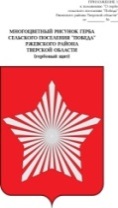 АДМИНИСТРАЦИЯ МУНИЦИПАЛЬНОГО ОБРАЗОВАНИЯСЕЛЬСКОЕ ПОСЕЛЕНИЕ «ПОБЕДА»РЖЕВСКОГО РАЙОНА ТВЕРСКОЙ ОБЛАСТИПОСТАНОВЛЕНИЕ22.01.2012 г.                                                                                                         № 10     О внесении  изменений  в постановлениеглавы   администрации   МО  СП     «Победа»Ржевского     района    от    30.12.2008    № 14«Об утверждении  Положения «О порядке  иусловиях    оплаты    труда   технического  иобслуживающего персонала администрациисельского поселения «Победа» Ржевского района»На основании Решения Совета депутатов сельского поселения «Победа» от 14.12.2018 № 24 «О бюджете муниципального образования сельское поселение «Победа» Ржевского района Тверской области  на 2019 год и плановый период 2020 и 2021годов» ,в целях увеличения оплаты труда обслуживающему персоналу администрации сельского поселения «Победа»ПОСТАНОВЛЯЮ:1. Внести изменения в Положение о порядке и условиях оплаты труда технического и обслуживающего персонала, утвержденное постановлением Главы администрации сельского поселения «Победа» Ржевского района от 30.12.2008 № 14 «Об утверждении Положения «О порядке и условиях оплаты труда технического и обслуживающего персонала администрации Ржевского района» следующие изменения:а)  пункт 7 абзац 1 Положения изложить в следующей редакции': «Оклады уборщицам устанавливаются      в соответствии с единым тарифно-квалификационным справочником работ и профессий и соответствует 1 разряду работ, что составляет  3836 рублей»;2.Настоящее постановление вступает в силу со дня его подписания и распространяет свое действие на правоотношения, возникшие с 01.01.2019 года.Глава сельского поселения «Победа»                                          Е.Л.Тарасевич